Lekcja 		01.06.2020Temat: Kindertag - słuchamy i śpiewamyKindertag – Dzień DzieckaSłuchamy i śpiewamyhttps://www.youtube.com/watch?v=v8BTzJ-QPfYPokoloruj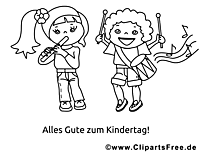 Lekcja 		03,04.06.2020Temat:  Faltprojekt – trends in deiner Klasse – opis obrazkaDo opisu obrazka w języku niemieckim możemy użyć następujących zwrotów:in der Mitte – na środku
links/auf der linken Seite – na lewo/po lewej stronie
rechts/auf der rechten Seite – na prawo/po prawej stronie
in der linken oberen Ecke – w lewym górnym rogu
in der linken unteren Ecke – w lewym dolnym rogu
in der rechten oberen Ecke – w prawym górnym rogu
in der rechten unteren Ecke – w prawym dolnym rogu
hinten links – z tyłu po lewej stronie
hinten in der Mitte – z tyłu na środku
hinten rechts – z tyłu po prawej stronie
vorne links – z przodu po lewej stronie
vorne in der Mitte – z przodu na środku
vorne rechts – z przodu po prawej stronieOpisz obrazek używając podanych zwrotów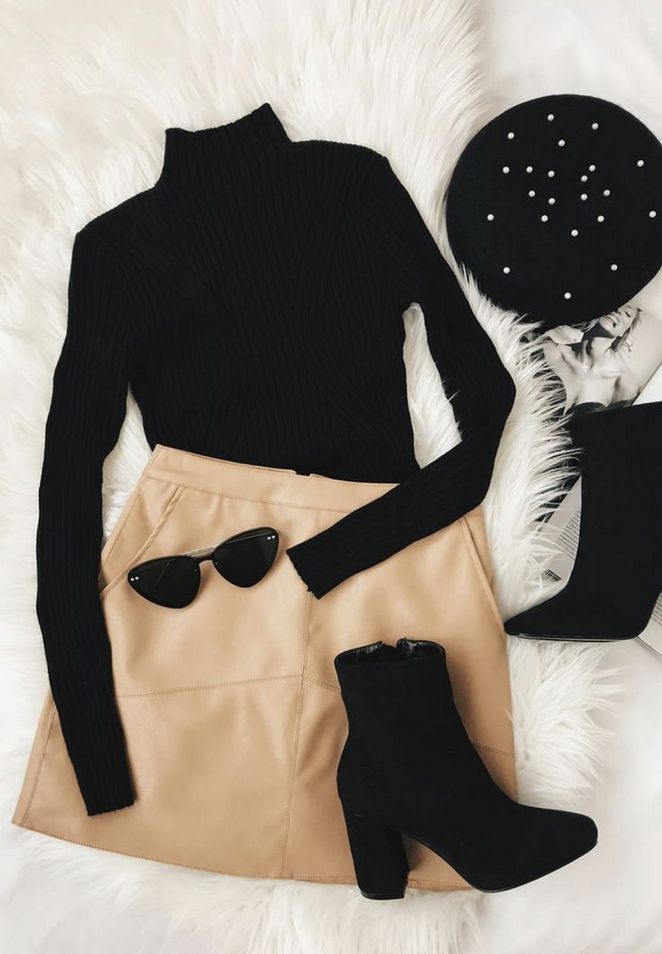 Rozwiązane zadania proszę przesłać na emalia: bogumilaszt@gmail.comDrodzy  rodzice - proszę przypilnować dziecko, aby zadania zostały zrobione i proszę pomóc i zachęcić dziecko do jego wykonania. 